AGESCI  PiemonteBranca E/GSpecialità di Squadriglia 2016DIARIO DI BORDO della Sq. ___________________Gruppo  _____________________ Reparto _____________________Zona  _______________________“Un esploratore è attivo facendo il bene, non passivo contentandosi di essere buono” (B.P.)Cara Squadriglia,guardatevi attorno, pensate in grande e progettate attentamente: siamo sicuri che così arriverete a realizzare grandi sogni. Buona cacciaLa Pattuglia Regionale E/GOSSERVARE...DEDURRE...AGIRE!!!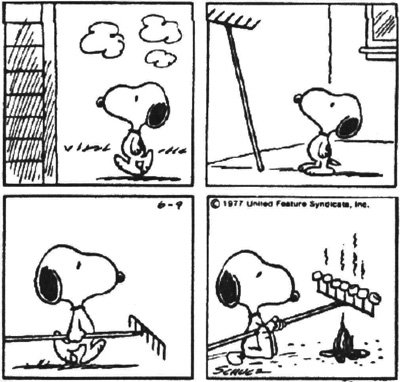 Abbiamo deciso di conquistare/confermare la Specialità di  _________________perché _______________________________________________________________________________________________________________________________________________________________________________________________________________________________________________________________________________________________Raccontateci chi siete:LA NOSTRA SQUADRIGLIAFOTO DI SQUADRIGLIAInserite qui l’immagine più bella della vostra squadriglia (foto, disegno, fumetto…)PRIMA IMPRESAIDEAZIONE Consiglio di Sq. convocato il giorno: ____________________________L’impresa è un grande sogno comune che si vuole realizzare, una sfida che vi permette di acquisire o approfondire una COMPETENZA!Descrivete qual è la vostra prima impresa di squadriglia che vorreste realizzare.Quali conoscenze, competenze e specialità vi potrebbero essere utili per realizzarla? A chi potrebbe essere utile la competenza che volete acquisire?(Ricordate quanto è bello fare qualcosa per la realtà in cui vivete e condividere con altri la competenza della vostra squadriglia! Ad esempio: il reparto, il vostro gruppo, la parrocchia, gli amici o i genitori, un’associazione, la vostra città…)PROGETTAZIONE 			Consiglio di Sq. convocato il giorno: ____________________________ "Siamo molto simili ai mattoni di un muro: abbiamo ciascuno il nostro posto, per quanto esso possa sembrare un ben piccolo posto in un muro così grande. Ma se un solo mattone si sgretola o cade via dal suo posto, si comincia a sottoporre il resto dei mattoni ad uno sforzo indebito, appaiono le crepe ed il muro vacilla" (B.P.)In che modo realizzerete la vostra impresa (le tecniche che userete, i materiali, i tempi nei quali la realizzerete, le persone che contatterete, ecc…)?Chi tra di voi possiede già delle competenze personali, delle specialità o brevetti da mettere a disposizione per la realizzazione dell’impresa? Chi ne conquisterà di nuovi?Costi stimati: Come li affronterete?Tempi di realizzazione: entro il__________________________________POSTI D’AZIONE:Ecco quali saranno i vostri posti d’azione e quindi il ruolo che ognuno di voi si impegna a portare avanti affinché l’impresa si realizzi Capo:Vice:3°:4°:5°:6°:7°:8°:- Ciò che avete scritto fino a questo momento dovrà essere riportato sul modulo online. La pattuglia E/G potrà leggere le vostre idee e darvi dei consigli per progettare e realizzare al meglio la vostra impresa. -Ciò che scriverete da qui in poi vi servirà come traccia per la relazione finale. Inviateci il tutto alla fine del vostro percorso.REALIZZAZIONE				Impresa realizzata il giorno: ___________________________Vi raccontiamo che cosa stiamo realizzando passo per passo: cosa stiamo imparando, quali difficoltà stiamo incontrando, gli esperti che abbiamo conosciuto e cosa abbiamo realizzato CONCRETAMENTE.Mettiamo qui di seguito i nostri racconti, le nostre foto, etc….4. VERIFICAConsiglio di Sq. convocato il giorno: __________________________Uno sguardo alla Squadriglia:● Siamo riusciti a realizzare l’obiettivo che avevamo ideato? Sono stati fatti dei cambiamenti rispetto al progetto iniziale? ____________________________________________________________________________________________________________________________________________________________________________________● Che cosa ha funzionato meglio? _____________________________________________________________________________________________________________________________________● Ci sono stati degli imprevisti? Come li abbiamo affrontati?___________________________________________________________________________________________________________________________________________________________________________________● Quali sono state invece le cose in cui potevamo impegnarci di più o che potevano andare meglio? ______________________________________________________________________________________________________________________________________● Come è stato il rapporto tra di noi? Abbiamo collaborato tutti?__________________________________________________________________________________________________________________Uno sguardo agli squadriglieri:● Abbiamo acquisito nuove competenze? Nuove specialità e brevetti? Quali? _______________________________________________________________________________________________________________________________________________________________________________________________________________________________________________________________________________________________________________________________________________● I posti d’azione sono stati rispettati come era stato previsto? _______________________________________________________________________________________________________________________________________________________________________________________________________Uno sguardo verso l’esterno:● La nostra impresa è stata utile per qualcuno? Chi abbiamo coinvolto nella nostra realtà (quartiere, città…)?La prossima volta dobbiamo ricordarci di…Abbiamo altro da dire…5. E ora la FIESTA!!!					Realizzata il giorno: ___________________________Ecco come abbiamo festeggiato insieme per aver percorso un pezzo di strada verso la realizzazione del nostro sogno (foto e racconti)SECONDA IMPRESAIDEAZIONE Consiglio di Sq. convocato il giorno: ____________________________Descrivete qual è la vostra seconda impresa di squadriglia che vorreste realizzare.Quali conoscenze, competenze e specialità vi potrebbero essere utili per realizzarla? A chi potrebbe essere utile la competenza che volete acquisire?( Ricordate quanto è bello fare qualcosa per la realtà in cui vivete e condividere con altri la competenza della vostra squadriglia! Ad esempio: il reparto, il vostro gruppo, la parrocchia, gli amici o i genitori, un’associazione, la vostra città… )PROGETTAZIONE 			Consiglio di Sq. convocato il giorno: ____________________________ "Siamo molto simili ai mattoni di un muro: abbiamo ciascuno il nostro posto, per quanto esso possa sembrare un ben piccolo posto in un muro così grande. Ma se un solo mattone si sgretola o cade via dal suo posto, si comincia a sottoporre il resto dei mattoni ad uno sforzo indebito, appaiono le crepe ed il muro vacilla" (B.P.)In che modo realizzerete la vostra impresa (le tecniche che userete, i materiali, i tempi nei quali la realizzerete, le persone che contatterete, ecc…)?Chi tra di voi possiede già delle competenze personali, delle specialità o brevetti da mettere a disposizione per la realizzazione dell’impresa? Chi ne conquisterà di nuovi?Costi stimati: Come li affronterete?Tempi di realizzazione: entro il__________________________________POSTI D’AZIONE:Ecco quali saranno i vostri posti d’azione e quindi il ruolo che ognuno di voi si impegna a portare avanti affinché l’impresa si realizzi Capo:Vice:3°:4°:5°:6°:7°:8°:- Ciò che avete scritto fino a questo momento dovrà essere riportato sul modulo online. La pattuglia E/G potrà leggere le vostre idee e darvi dei consigli per progettare e realizzare al meglio la vostra impresa. -Ciò che scriverete da qui in poi vi servirà come traccia per la relazione finale. Inviateci il tutto alla fine del vostro percorso.-REALIZZAZIONE				Impresa realizzata il giorno: ___________________________Vi raccontiamo che cosa stiamo realizzando passo per passo: cosa stiamo imparando, quali difficoltà stiamo incontrando, gli esperti che abbiamo conosciuto e cosa abbiamo realizzato CONCRETAMENTE.Mettiamo qui di seguito i nostri racconti, le nostre foto, etc….4. VERIFICAConsiglio di Sq. convocato il giorno: __________________________Uno sguardo alla Squadriglia:● Siamo riusciti a realizzare l’obiettivo che avevamo ideato? Sono stati fatti dei cambiamenti rispetto al progetto iniziale? ____________________________________________________________________________________________________________________________________________________________________________________● Che cosa ha funzionato meglio? _____________________________________________________________________________________________________________________________________● Ci sono stati degli imprevisti? Come li abbiamo affrontati?___________________________________________________________________________________________________________________________________________________________________________________● Quali sono state invece le cose in cui potevamo impegnarci di più o che potevano andare meglio? ______________________________________________________________________________________________________________________________________● Come è stato il rapporto tra di noi? Abbiamo collaborato tutti?__________________________________________________________________________________________________________________Uno sguardo agli squadriglieri:● Abbiamo acquisito nuove competenze? Nuove specialità e brevetti? Quali? _______________________________________________________________________________________________________________________________________________________________________________________________________________________________________________________________________________________________________________________________________________● I posti d’azione sono stati rispettati come era stato previsto? _______________________________________________________________________________________________________________________________________________________________________________________________________Uno sguardo verso l’esterno:● La nostra impresa è stata utile per qualcuno? Chi abbiamo coinvolto nella nostra realtà (quartiere, città…)?La prossima volta dobbiamo ricordarci di…Abbiamo altro da dire…5. E ora la FIESTA!!!					Realizzata il giorno: ___________________________Ecco come abbiamo festeggiato insieme per aver percorso un pezzo di strada verso la realizzazione del nostro sogno (foto e racconti)Incollate qui il commento che vi è stato inviato dalla pattuglia regionale.MISSIONEQuesta è la missione ci hanno affidato i nostri Capi Reparto: vi raccontiamo cosa abbiamo vissuto.Abbiamo messo alla prova queste competenze:Vi vogliamo raccontare anche che……Nome squadrigliereTappaSpecialità e brevetticapovice3°4°5°6°7°8°